Publicado en Sevilla el 03/03/2021 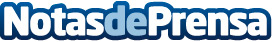 FIbraOptica, la nueva startup para comprobar la mejor oferta de fibra óptica que llega al hogarUn grupo de emprendedores lanza un nuevo buscador para comprobar que ofertas llega de fibra óptica a la vivienda. Este buscador ofrece las mejores opciones para ver que compañías ofrecen el servicio y cuales son las ofertas disponibles. Además, puedes consultar cuando estará disponible en la localidad la fibra óptica si todavía no esta disponibleDatos de contacto:Carlos631751914Nota de prensa publicada en: https://www.notasdeprensa.es/fibraoptica-la-nueva-startup-para-comprobar-la Categorias: Telecomunicaciones E-Commerce Innovación Tecnológica http://www.notasdeprensa.es